Pracovní list – Cestovní ruch – památky UNESCO v ČRSpoj jednotlivá města s památkou UNESCO, která se tam nachází. Brno					- historické centrumČeský Krumlov				- historické centrumHolašovice				- historické centrumKroměříž					- poutní kostel sv. Jana Nepomuckého na Zelené hořeKutná Hora				- Lednicko-valtický areálLednicko-valtický areál			- vesnická rezervaceLitomyšl					- zahrady a zámekOlomouc					- zámek a zámecký areálPraha					- sloup Nejsvětější TrojiceTelč					- vila TugendhatTřebíč					- židovská čtvrt a bazilika sv. ProkopaŽďár nad Sázavou			- historické centrum, chrám sv. BarboryVyznač do slepé mapy památky UNESCO a biosférické oblasti UNESCO v ČR a vypiš je pod mapu. 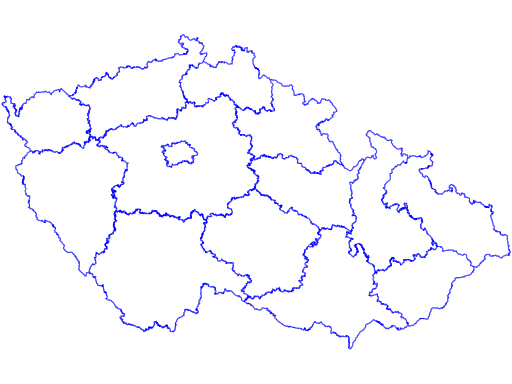 Doplň text:V České Republice byly vyhlášeny tyto biosférické rezervace UNESCO: ………………………………………………………………………………………………………………………………………………………………………………………………………………………………………………………………………………………………………………………Mezi nehmotné památky UNESCO patří: …………………………………………………………………………………………………………………………………………………………………………………………………………………………………………………………………………………………………………………………Zakroužkuj správnou odpověď:Která z těchto hmotných i nehmotných památek UNESCO byla zapsána do seznamu jak poslední? (Konkrétně to bylo v roce 2011.)verbuňk		jízda králů 		Český Krumlov			KroměřížNapiš pod obrázek, o jakou památku UNESCO se jedná.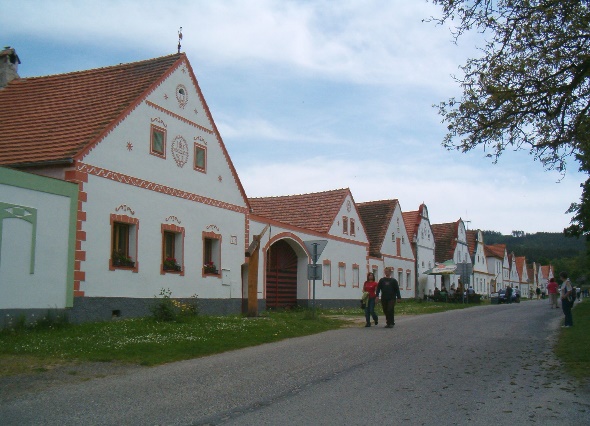 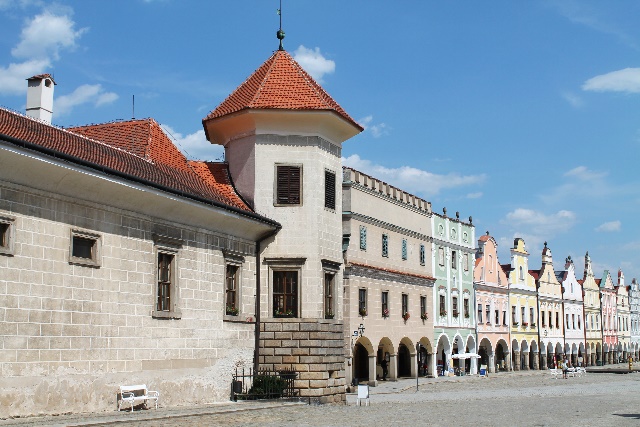 ………………………………………………………………………..	………………………………………………………………….………………………………………………………………………	………………………………………………………………….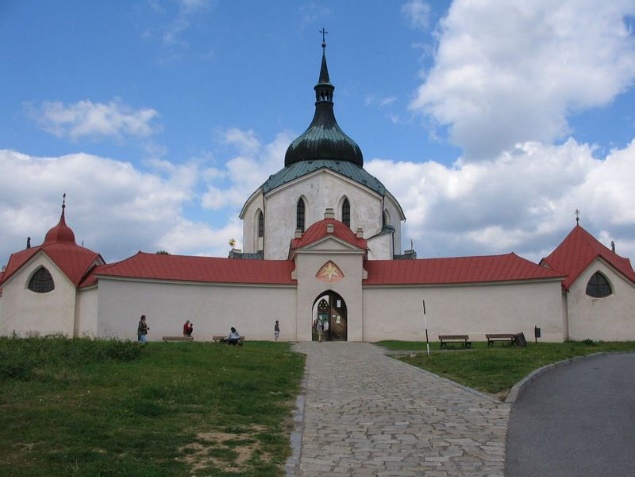 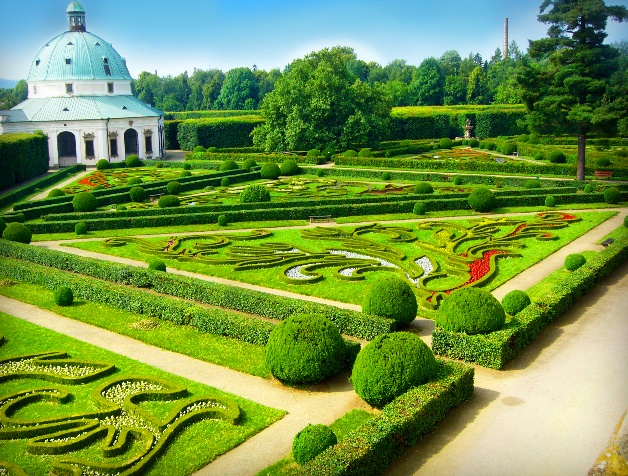 …………………………………………………………………………	………………………………………………………………………………………………………………………………………………..	………………………………………………………………………ŘEŠENÍ Spoj jednotlivá města s památkou UNESCO, která se tam nachází. Brno					- vila TugendhatČeský Krumlov				- historické centrumHolašovice				- vesnická rezervaceKroměříž					- zahrady a zámekKutná Hora				- historické centrum, chrám sv. BarboryLednicko-valtický areál			- Lednicko-valtický areálLitomyšl					- zámek a zámecký areálOlomouc					- sloup Nejsvětější TrojicePraha					- historické centrum Telč					- historické centrumTřebíč					- židovská čtvrt a bazilika sv. ProkopaŽďár nad Sázavou			- poutní kostel sv. Jana Nepomuckého na Zelené hořeZakresli do slepé mapy památky UNESCO a biosférické oblasti UNESCO v ČR a vypiš je pod mapu. 	Krkonoše			Praha				Žďár nad Sázavou	Křivoklátsko			Kutná Hora			Třebíč	Šumava 			Litomyšl 			Telč	Třeboňsko			Olomouc			Český Krumlov	Pálava				Kroměříž			Holašovice	Bílé Karpaty			Brno				Lednicko-valtický areál2  [cit. 2014-29-04]. Dostupný pod licencí Public Domain na  WWW: <http://commons.wikimedia.org/wiki/File:%C4%8CR_kraje_2005.svg?uselang=cs>Doplň text:V České Republice byly vyhlášeny tyto biosférické rezervace UNESCO: Třeboňsko, Pálava, Křivoklátsko, Šumava, Krkonoše, Bílé Karpaty. Mezi nehmotné památky UNESO patří: slovácký verbuňk, sokolnictví, masopust, jízda králů. Zakroužkuj správnou odpověďKterá z těchto hmotných i nehmotných památek UNESCO byla zapsána do seznamu jako poslední? (Konkrétně to bylo v roce 2011.)verbuňk		jízda králů 		Český Krumlov			  Kroměříž   Napiš pod obrázek, o jakou památku UNESCO se jedná.Telč – historické centrum   				Holašovice – vesnická rezervaceŽďár nad Sázavou –					Kroměříž – zahrady a zámekpoutní kostel sv. Jana Nepomuckého na Zelené hoře3 MARTINA264,  Kostel sv. Jana Nepomuckého na Zelené Hoře  [cit. 2014-28-04]. Dostupný pod licencí Creative Commons na WWW: <http://commons.wikimedia.org/wiki/File:Zelen%C3%A1_Hora-kostel.jpg?uselang=cs>HAROLD,  Historické centrum Telč  [cit. 2014-28-04]. Dostupný pod licencí Creative Commons na WWW:  <http://commons.wikimedia.org/wiki/File:Tel%C4%8D,_n%C3%A1m._Zachari%C3%A1%C5%A1e_z_Hradce,_z%C3%A1meck%C3%A1_ba%C5%A1ta_(2013-07-24;_01).jpg> [cit. 2014-29-04]. Dostupný pod licencí Public Domain na  WWW: <http://commons.wikimedia.org/wiki/File:Hola%C5%A1ovice1.jpg> MALGI23, Květná zahrada Kroměříž [cit. 2014-28-04]. Dostupný pod licencí Creative Commons na WWW: <http://commons.wikimedia.org/wiki/File:Park_Kv%C4%9Btn%C3%A1_zahrada_(Krom%C4%9B%C5%99%C3%AD%C5%BE).jpg?uselang=cs>